Vilniaus lopšelis-darželis “Giraitė”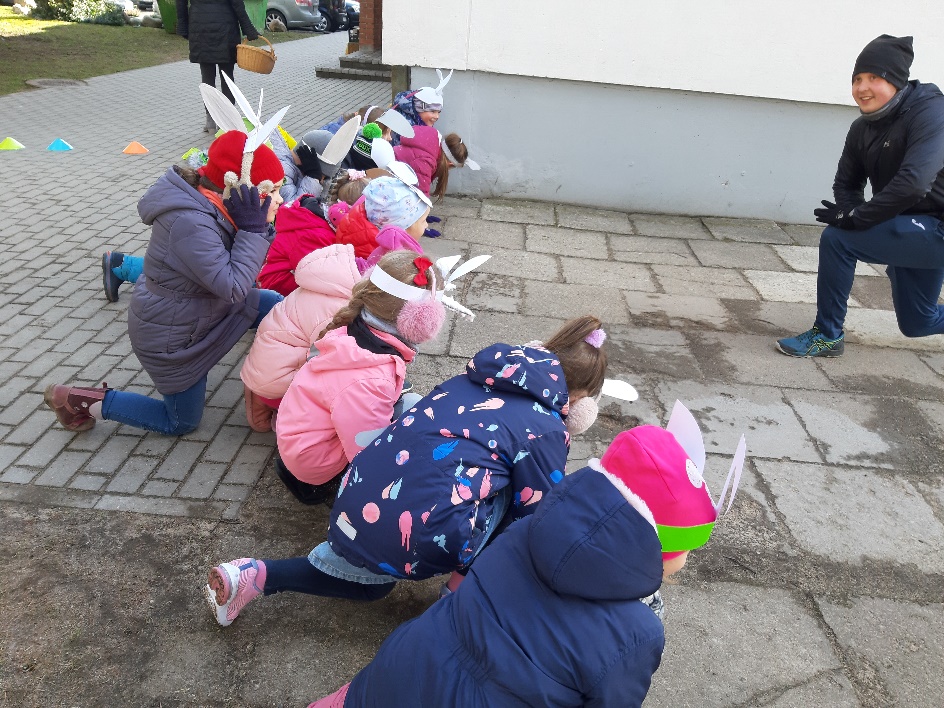 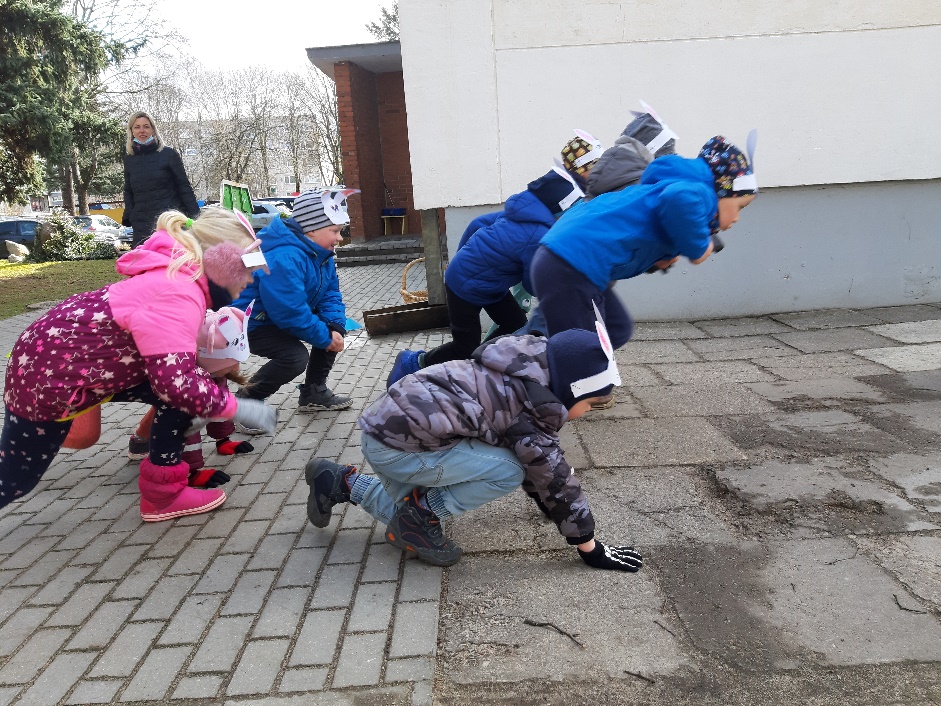 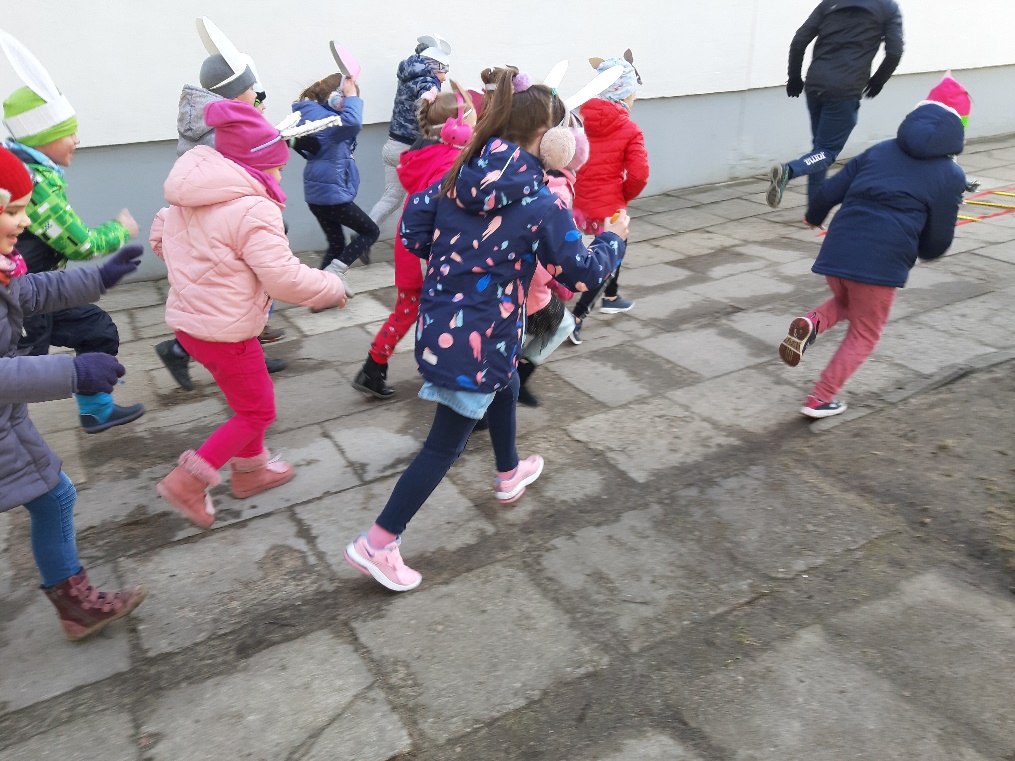 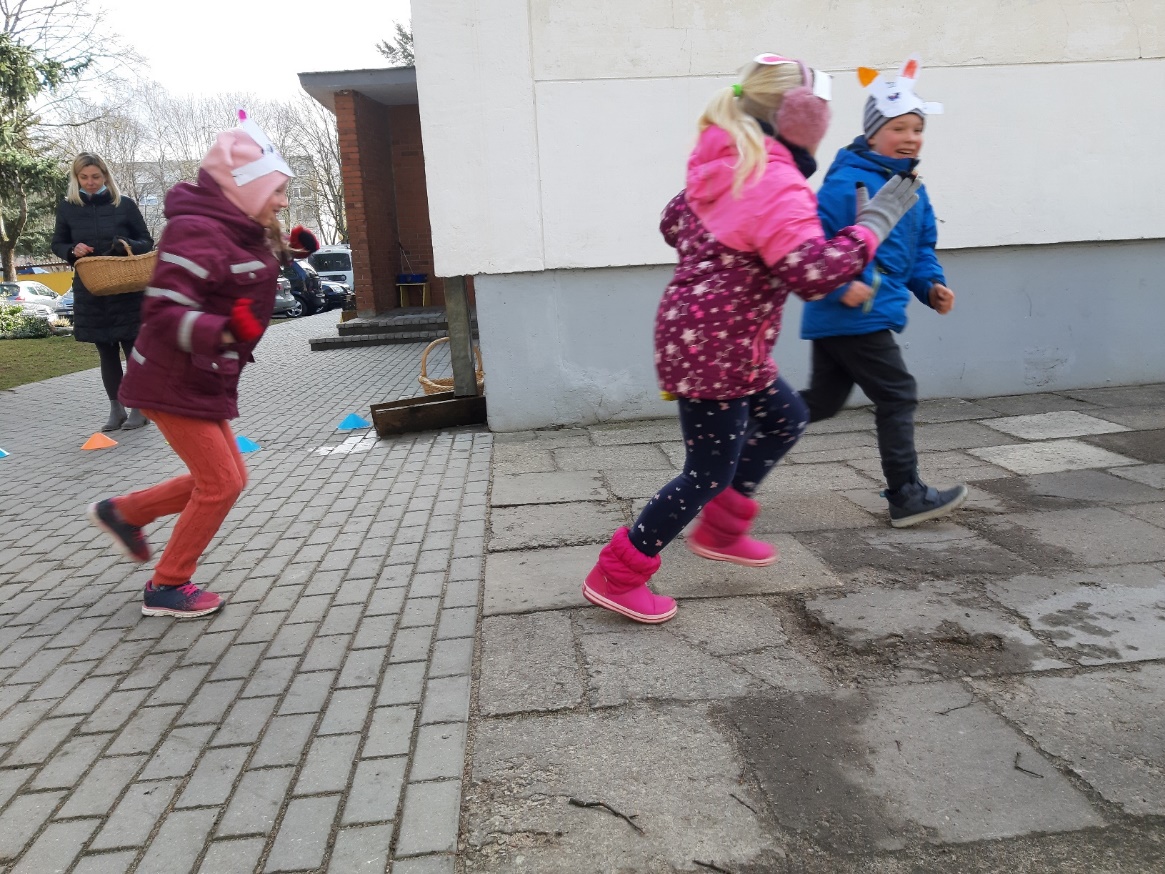 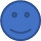 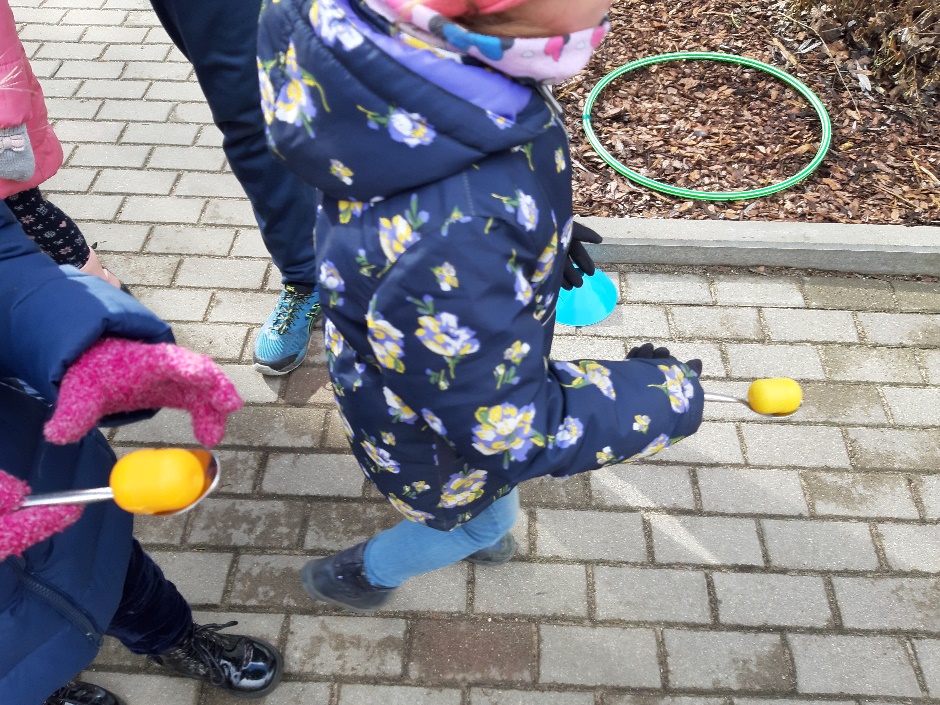 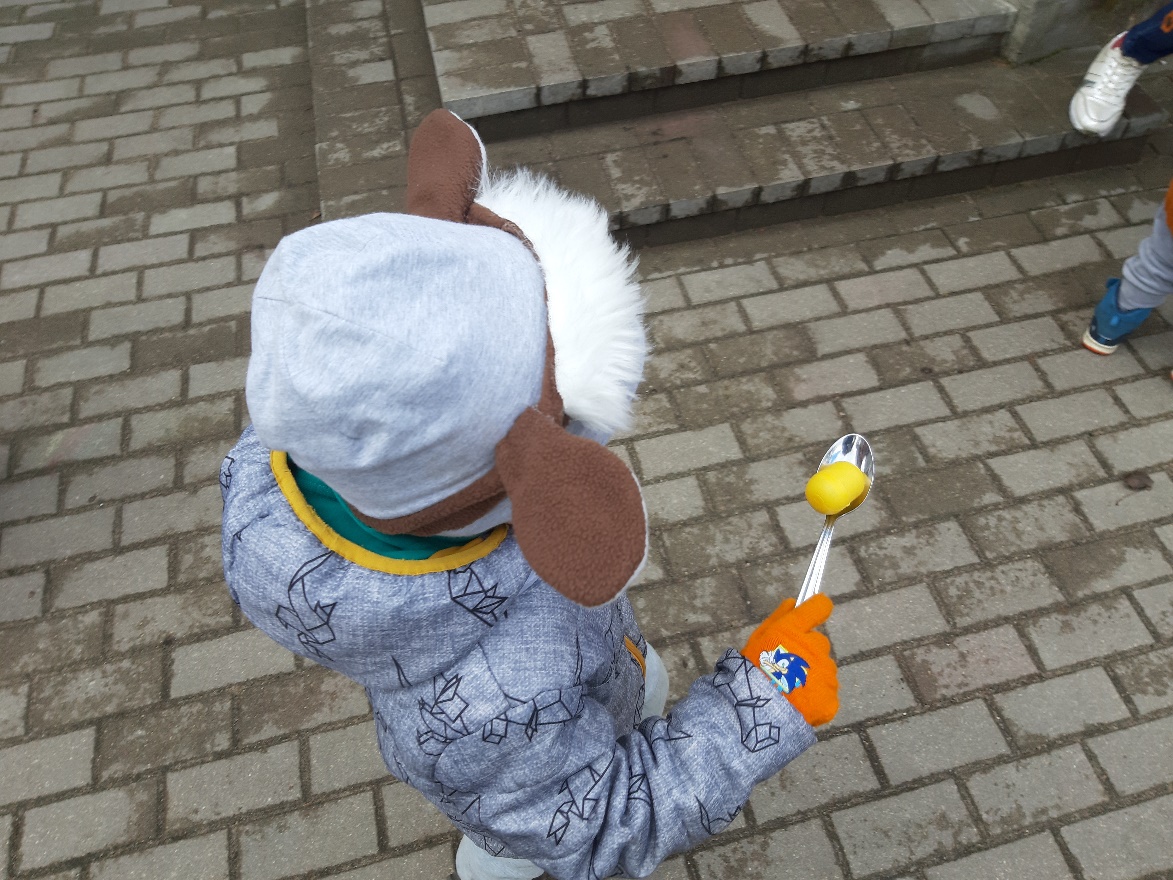 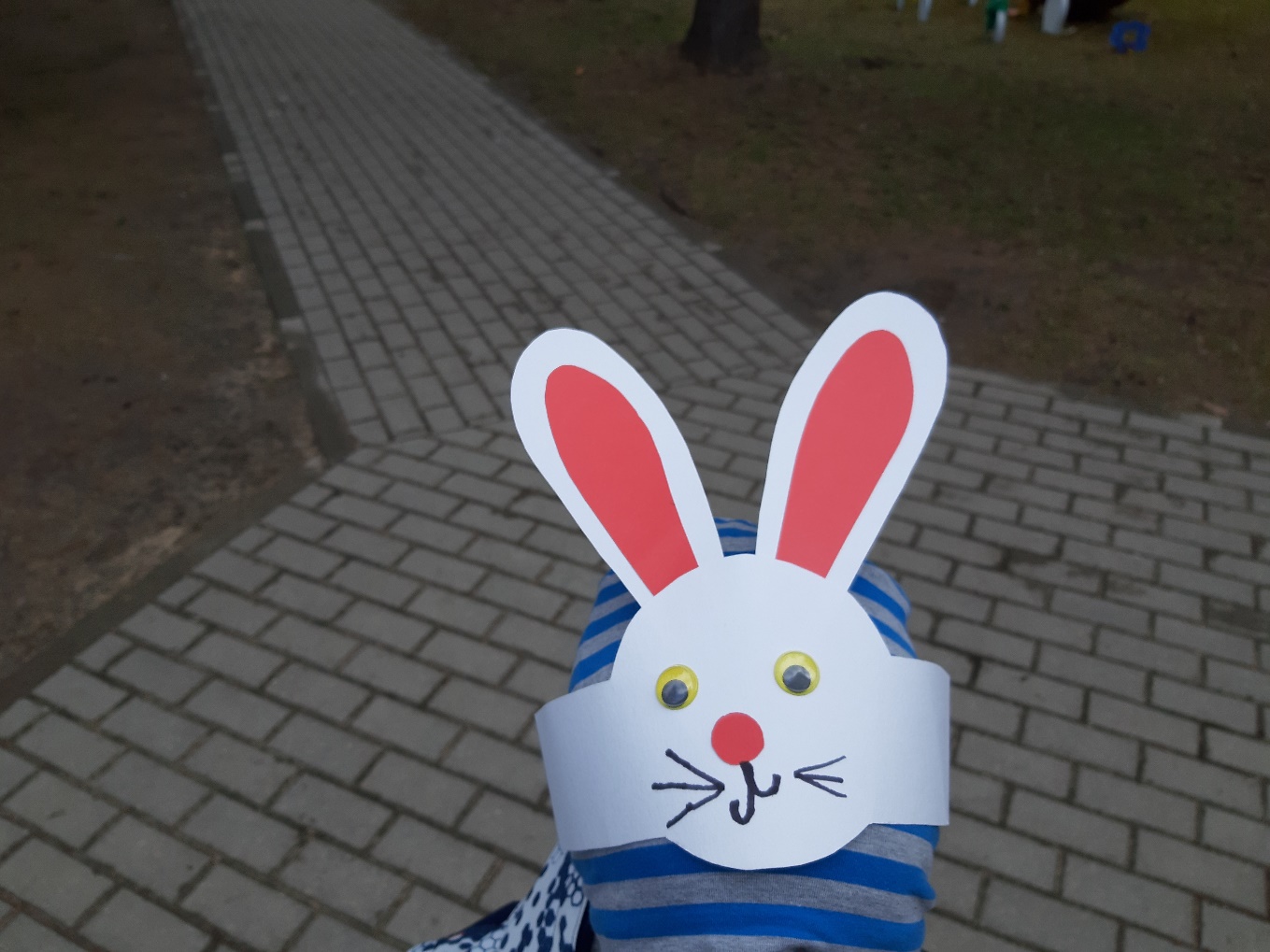 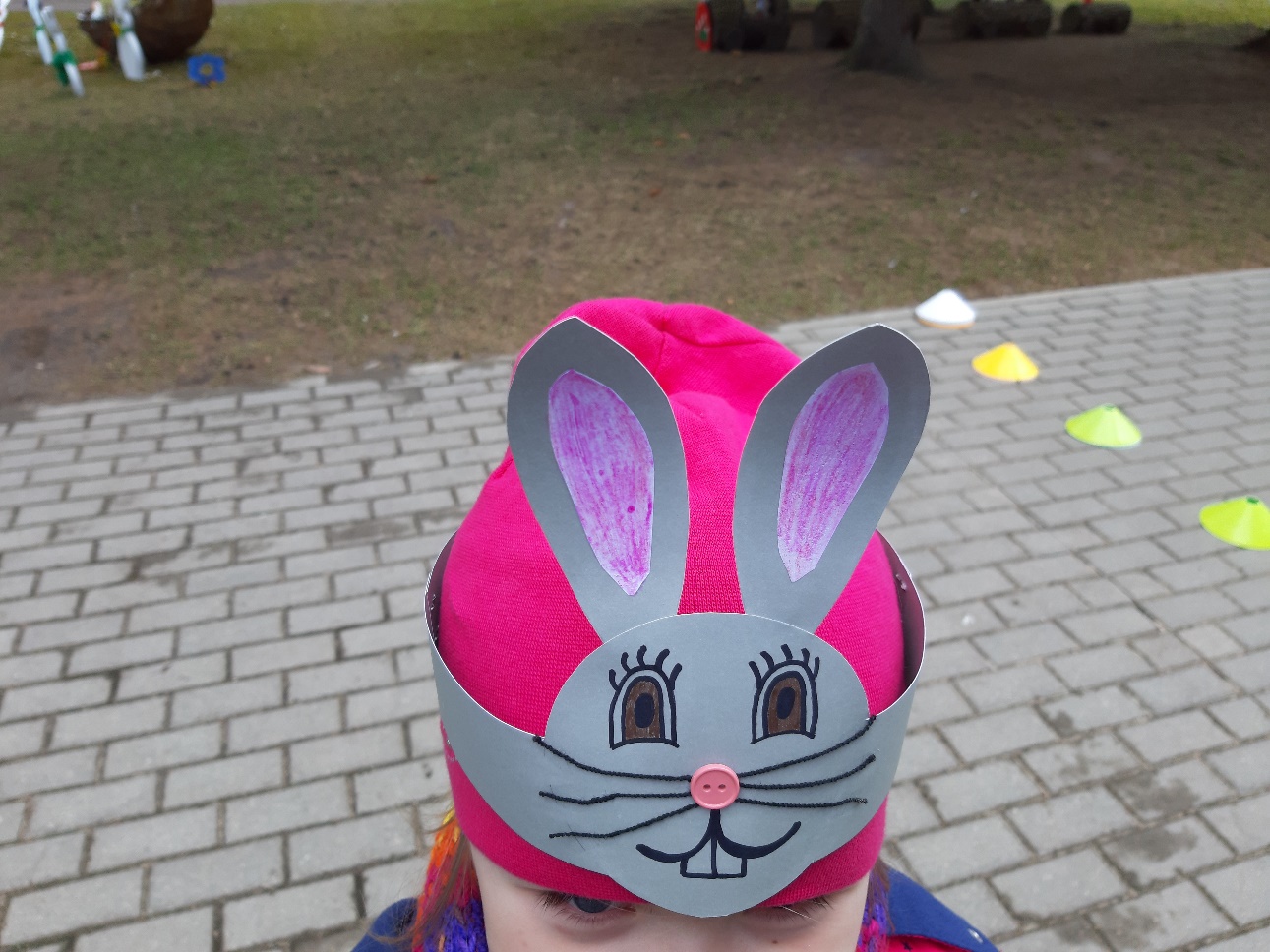 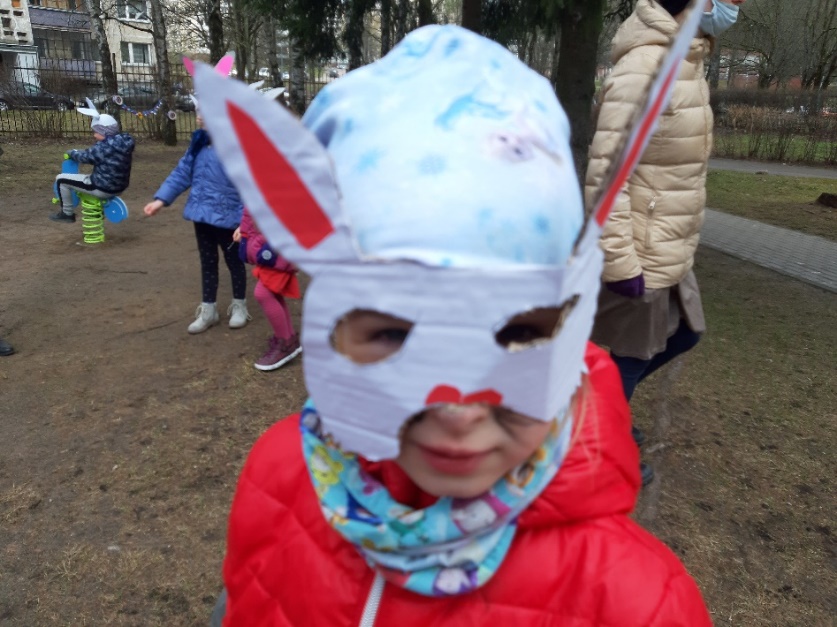 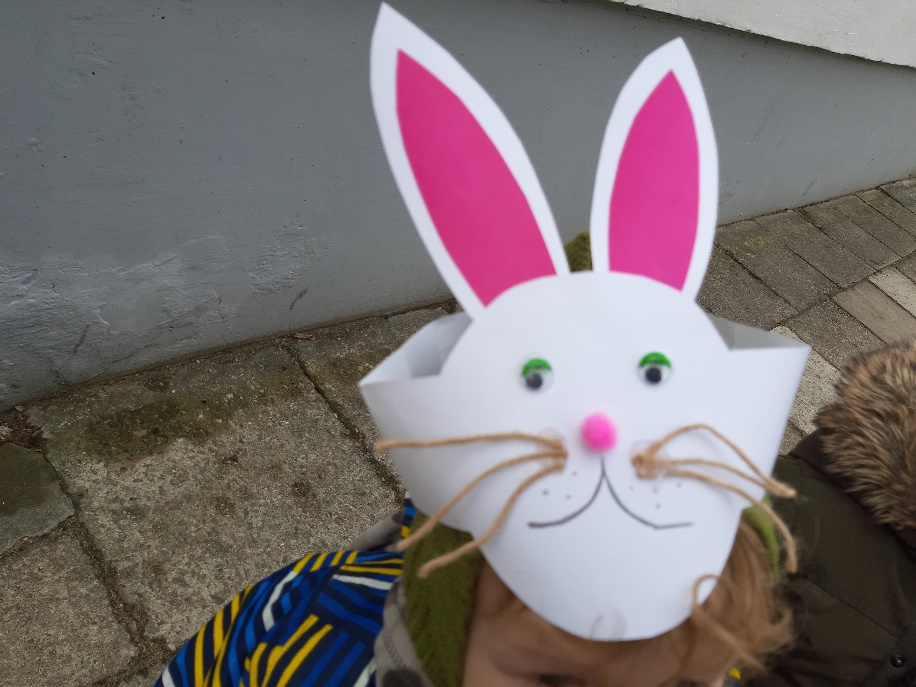 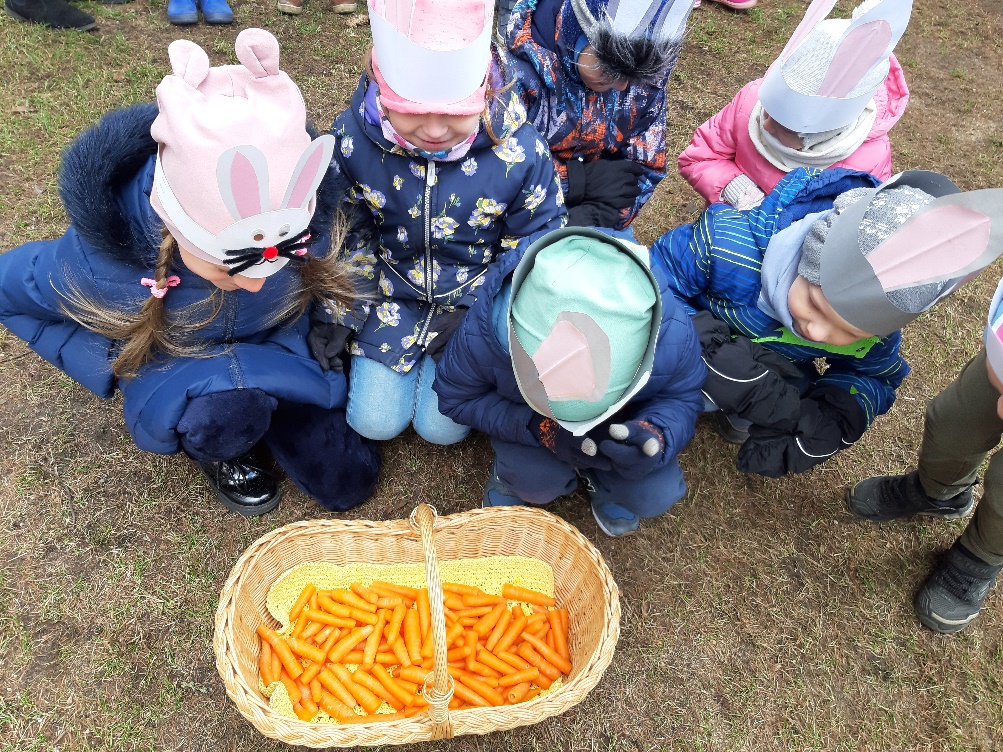 